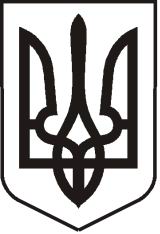 УКРАЇНАЛУГАНСЬКА   ОБЛАСТЬ ПОПАСНЯНСЬКА  МІСЬКА  РАДА ВИКОНАВЧИЙ КОМІТЕТРIШЕННЯ  25 червня 2019 р.                          м. Попасна	            	      № 71Про надання в оренду нерухомогомайна комунальної власностітериторіальної громади м. ПопаснаРозглянувши Протокол засідання конкурсної комісії по наданню в оренду майна, що знаходиться у комунальній власності територіальної громади міста Попасна від 20.06.2019 № 10/А щодо оренди нежитлової будівлі, площею 190,0 кв.м., яка розташована за адресою: Луганська обл., м. Попасна, вул. Мічуріна, 1а, відповідно до Закону України «Про оренду державного та комунального майна», рішення Попаснянської міської ради від 24.12.2015 № 71/9 «Про оренду майна комунальної власності територіальної громади м. Попасна» (зі змінами від 27.10.2016 №80/10), ч. 5  ст. 60 Закону України «Про місцеве самоврядування в Україні», виконавчий комітет Попаснянської міської ради ВИРІШИВ:1. Надати в оренду нерухоме майно комунальної власності територіальної громади       м. Попасна згідно з додатком (додається).2. Доручити балансоутримувачу майна – Попаснянському КП «СКП» оформити договірні відносини з оренди стосовно зазначеного нерухомого майна комунальної власності в установленому порядку. 3. Контроль  за  виконанням  даного рішення  покласти  на   відділ  житлово-комунального господарства,  архітектури, містобудування та землеустрою                    (Бондарева М.О.) та заступника міського голови Хащенка Д.В.        Міський голова                                                           		             Ю.І. ОнищенкоПДодатокдо  рішення виконкомуміської ради25.06.2019 № 71Перелікнерухомого майна комунальної власності територіальної громади м. Попасна, що надається в оренду			Керуючий справами						            			Л.А. Кулік№ з/пНазва підприємства, установи, закладу (балансоутримувача-орендодавця)Площа, кв.м.Назва приміщенняМета використанняТермін орендиАдреса орендованого майнаОрендна плата за базовий місяць, грн. (з ПДВ)ОрендарПопаснянське КП «СКП»190,0нежитлова будівля розміщення Попаснянського районного відділу УДМС у Луганській області2 роки 11 місЛуганська обл., м. Попасна,            вул. Мічуріна, 1а1 грн. за 1 кв.м.УПРАВЛІННЯ ДЕРЖАВНОЇ МІГРАЦІЙНОЇ СЛУЖБИ УКРАЇНИ В ЛУГАНСЬКІЙ ОБЛАСТІКод ЄДРПОУ 37851432